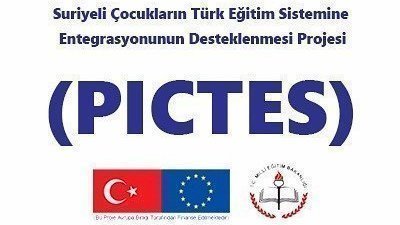                                                                 MODÜL-3: GÜNLÜK YAŞAM (30 SAAT)           										   Uğur EMRE									          Kurs Öğretmeni                                                                                                                                                                                                                                                    					 01/07/2019                                                                                          					 Uygundur	  				Ayhan ÖNDÜL                                                                                   					Kurs Yöneticisi                          2018-2019 EĞİTİM ÖĞRETİM YILI CUMHURİYET İLKOKULU 1-4A SINIFI                             PİKTES TELAFİ EĞİTİMİ(9-18 YAŞ) TÜRKÇE KURS PLANI  (200  SAAT)                          2018-2019 EĞİTİM ÖĞRETİM YILI CUMHURİYET İLKOKULU 1-4A SINIFI                             PİKTES TELAFİ EĞİTİMİ(9-18 YAŞ) TÜRKÇE KURS PLANI  (200  SAAT)                          2018-2019 EĞİTİM ÖĞRETİM YILI CUMHURİYET İLKOKULU 1-4A SINIFI                             PİKTES TELAFİ EĞİTİMİ(9-18 YAŞ) TÜRKÇE KURS PLANI  (200  SAAT)                          2018-2019 EĞİTİM ÖĞRETİM YILI CUMHURİYET İLKOKULU 1-4A SINIFI                             PİKTES TELAFİ EĞİTİMİ(9-18 YAŞ) TÜRKÇE KURS PLANI  (200  SAAT)                          2018-2019 EĞİTİM ÖĞRETİM YILI CUMHURİYET İLKOKULU 1-4A SINIFI                             PİKTES TELAFİ EĞİTİMİ(9-18 YAŞ) TÜRKÇE KURS PLANI  (200  SAAT)                          2018-2019 EĞİTİM ÖĞRETİM YILI CUMHURİYET İLKOKULU 1-4A SINIFI                             PİKTES TELAFİ EĞİTİMİ(9-18 YAŞ) TÜRKÇE KURS PLANI  (200  SAAT)                          2018-2019 EĞİTİM ÖĞRETİM YILI CUMHURİYET İLKOKULU 1-4A SINIFI                             PİKTES TELAFİ EĞİTİMİ(9-18 YAŞ) TÜRKÇE KURS PLANI  (200  SAAT)                          2018-2019 EĞİTİM ÖĞRETİM YILI CUMHURİYET İLKOKULU 1-4A SINIFI                             PİKTES TELAFİ EĞİTİMİ(9-18 YAŞ) TÜRKÇE KURS PLANI  (200  SAAT)                          2018-2019 EĞİTİM ÖĞRETİM YILI CUMHURİYET İLKOKULU 1-4A SINIFI                             PİKTES TELAFİ EĞİTİMİ(9-18 YAŞ) TÜRKÇE KURS PLANI  (200  SAAT)AylarGünlerSaatler           Yeterlilikler                      KazanımlarAnlatım,Yöntem ve TeknikleriKullanılan Araç ve Gereçler   Değer.MODÜL-1 : ALFABE ÖĞRETİMİ(80 SAAT)MODÜL-1 : ALFABE ÖĞRETİMİ(80 SAAT)MODÜL-1 : ALFABE ÖĞRETİMİ(80 SAAT)MODÜL-1 : ALFABE ÖĞRETİMİ(80 SAAT)MODÜL-1 : ALFABE ÖĞRETİMİ(80 SAAT)MODÜL-1 : ALFABE ÖĞRETİMİ(80 SAAT)MODÜL-1 : ALFABE ÖĞRETİMİ(80 SAAT)MODÜL-1 : ALFABE ÖĞRETİMİ(80 SAAT)MODÜL-1 : ALFABE ÖĞRETİMİ(80 SAAT)MODÜL-1 : ALFABE ÖĞRETİMİ(80 SAAT)TEMMUZ(1.HAFTA) 25SAAT01/07/2019(5 SAAT)4Ses Bilgisi, Telaffuz ve Yazma yeterliliği1.1.1.Alfabede yer alan harfleri duydduğunda anlar ve harflere ait sesleri çıkarır.Anatım, Soru Cevap, Gösterip Yaptırma, UygulamaBilgisayar, Projeksiyon, Modül Kitapçıkları, Diğer MalzemelerTEMMUZ(1.HAFTA) 25SAAT01/07/2019(5 SAAT)1Ses Bilgisi, Telaffuz ve Yazma yeterliliği1.1.1.Alfabede yer alan harfleri duydduğunda anlar ve harflere ait sesleri çıkarır.Anatım, Soru Cevap, Gösterip Yaptırma, UygulamaBilgisayar, Projeksiyon, Modül Kitapçıkları, Diğer MalzemelerTEMMUZ(1.HAFTA) 25SAAT02/07/2019(5 SAAT)3Ses Bilgisi, Telaffuz ve Yazma yeterliliği1.1.1.Alfabede yer alan harfleri duydduğunda anlar ve harflere ait sesleri çıkarır.Anlatım, Soru Cevap, Gösterip Yaptırma, UygulamaBilgisayar, Projeksiyon, Modül Kitapçıkları, Diğer MalzemelerTEMMUZ(1.HAFTA) 25SAAT02/07/2019(5 SAAT)2Ses Bilgisi, Telaffuz ve Yazma yeterliliği1.1.2.Sesleri hisseder ,tanır ve ayırt eder.Anlatım, Soru Cevap, Gösterip Yaptırma, UygulamaBilgisayar, Projeksiyon, Modül Kitapçıkları, Diğer MalzemelerTEMMUZ(1.HAFTA) 25SAAT03/07/2019(5 SAAT)2Ses Bilgisi, Telaffuz ve Yazma yeterliliği1.1.2.Sesleri hisseder ,tanır ve ayırt eder.Anlatım, Soru Cevap, Gösterip Yaptırma, UygulamaBilgisayar, Projeksiyon, Modül Kitapçıkları, Diğer MAlzemelerTEMMUZ(1.HAFTA) 25SAAT03/07/2019(5 SAAT)3Ses Bilgisi, Telaffuz ve Yazma yeterliliğİ1.1.3.Sesleri doğru çıkartır.Anlatım, Soru Cevap, Gösterip Yaptırma, UygulamaBilgisayar, Projeksiyon, Modül Kitapçıkları, Diğer MAlzemelerTEMMUZ(1.HAFTA) 25SAAT04/07/2019(5 SAAT)1Ses Bilgisi, Telaffuz ve Yazma yeterliliğİ1.1.3.Sesleri doğru çıkartır.Anlatım, Soru Cevap, Gösterip Yaptırma, UygulamaBilgisayar, Projeksiyon, Modül Kitapçıkları, Diğer MAlzemelerTEMMUZ(1.HAFTA) 25SAAT04/07/2019(5 SAAT)4Ses Bilgisi, Telaffuz ve Yazma yeterliliği1.1.4.Harfleri tanır ve doğru seslendirirAnlatım, Soru Cevap, Gösterip Yaptırma, UygulamaBilgisayar, Projeksiyon, Modül Kitapçıkları, Diğer MAlzemelerTEMMUZ(1.HAFTA) 25SAAT05/07/2019(5 SAAT)4Ses Bilgisi, Telaffuz ve Yazma yeterliliği1.1.5.Görsellerle verilen kelimelerde eksik olan harfi ya da harfleri tamamlar. a-a-a arabaAnlatım, Soru Cevap, Gösterip Yaptırma, UygulamaBilgisayar, Projeksiyon, Modül Kitapçıkları, Diğer MalzemelerTEMMUZ(1.HAFTA) 25SAAT05/07/2019(5 SAAT)1Ses Bilgisi, Telaffuz ve Yazma yeteriliği1.1.6.Adı,Soyadı gibi kelimeleriharf harf söyler(KODLAR) Örnek:O-S-A-M-AAnlatım, Soru Cevap, Gösterip Yaptırma, UygulamaBilgisayar, Projeksiyon, Modül Kitapçıkları, Diğer MalzemelerAylarGünlerSaatler           Yeterlilikler                      KazanımlarAnlatım,Yöntem ve TeknikleriKullanılan Araç ve Gereçler   Değer.TEMMUZ(2.HAFTA) 25 SAAT08/07/2019(5 SAAT)3Ses Bilgisi, Telaffuz ve Yazma yeteriliği1.1.6.Adı,Soyadı gibi kelimeleriharf harf söyler(KODLAR) 
Örnek:O-S-A-M-AAnatım, Soru Cevap, Gösterip Yaptırma, UygulamaBilgisayar, Projeksiyon, Modül Kitapçıkları, Diğer MalzemelerTEMMUZ(2.HAFTA) 25 SAAT08/07/2019(5 SAAT)2Ses Bilgisi, Telaffuz ve Yazma yeterliliği1.1.7.Kelimeleri doğru telaffuz ederAnatım, Soru Cevap, Gösterip Yaptırma, UygulamaBilgisayar, Projeksiyon, Modül Kitapçıkları, Diğer MalzemelerTEMMUZ(2.HAFTA) 25 SAAT09/07/2019(5 SAAT)2Ses Bilgisi, Telaffuz ve Yazma yeterliliği1.1.7.Kelimeleri doğru telaffuz ederAnlatım, Soru Cevap, Gösterip Yaptırma, UygulamaBilgisayar, Projeksiyon, Modül Kitapçıkları, Diğer MalzemelerTEMMUZ(2.HAFTA) 25 SAAT09/07/2019(5 SAAT)3Ses Bilgisi, Telaffuz ve Yazma yeterliliği1.1.8.Tonlama ve vurgudaki farkları ayırır.Anlatım, Soru Cevap, Gösterip Yaptırma, UygulamaBilgisayar, Projeksiyon, Modül Kitapçıkları, Diğer MalzemelerTEMMUZ(2.HAFTA) 25 SAAT10/07/2019(5 SAAT)1Ses Bilgisi, Telaffuz ve Yazma yeterliliği1.1.8.Tonlama ve vurgudaki farkları ayırır.Anlatım, Soru Cevap, Gösterip Yaptırma, UygulamaBilgisayar, Projeksiyon, Modül Kitapçıkları, Diğer MAlzemelerTEMMUZ(2.HAFTA) 25 SAAT10/07/2019(5 SAAT)4Ses Bilgisi, Telaffuz ve Yazma yeterliliğİ1.1.9Hece, kelime ve cümleleri akıcı bir şekilde okur.Anlatım, Soru Cevap, Gösterip Yaptırma, UygulamaBilgisayar, Projeksiyon, Modül Kitapçıkları, Diğer MAlzemelerTEMMUZ(2.HAFTA) 25 SAAT11/07/2019(5 SAAT)4Ses Bilgisi, Telaffuz ve Yazma yeterliliğİ1.1.10.Kısa metinleri vurgu ve tonlamaya dikkat ederek okur.Anlatım, Soru Cevap, Gösterip Yaptırma, UygulamaBilgisayar, Projeksiyon, Modül Kitapçıkları, Diğer MAlzemelerTEMMUZ(2.HAFTA) 25 SAAT11/07/2019(5 SAAT)1Ses Bilgisi, Telaffuz ve Yazma yeterliliği1.1.11. Göz teması kurarak işitilebilir bir ses tonuyla konuşur.Anlatım, Soru Cevap, Gösterip Yaptırma, UygulamaBilgisayar, Projeksiyon, Modül Kitapçıkları, Diğer MAlzemelerTEMMUZ(2.HAFTA) 25 SAAT12/07/2019(5 SAAT)3Ses Bilgisi, Telaffuz ve Yazma yeterliliği1.1.11. Göz teması kurarak işitilebilir bir ses tonuyla konuşur.Anlatım, Soru Cevap, Gösterip Yaptırma, UygulamaBilgisayar, Projeksiyon, Modül Kitapçıkları, Diğer MalzemelerTEMMUZ(2.HAFTA) 25 SAAT12/07/2019(5 SAAT)2Ses Bilgisi, Telaffuz ve Yazma yeteriliği1.1.12.Yazma materyallerini uygun biçimde kullanarak çeşitli boyama/çizgi çalışmaları yapar.Anlatım, Soru Cevap, Gösterip Yaptırma, UygulamaBilgisayar, Projeksiyon, Modül Kitapçıkları, Diğer MalzemelerAylarGünlerSaatler           Yeterlilikler                      KazanımlarAnlatım,Yöntem ve TeknikleriKullanılan Araç ve Gereçler   Değer.TEMMUZ(3.HAFTA) 20SAAT15/07/2019                                        15 TEMMUZ DEMOKRASİ VE MİLLİ BİRLİK GÜNÜ                                        15 TEMMUZ DEMOKRASİ VE MİLLİ BİRLİK GÜNÜ                                        15 TEMMUZ DEMOKRASİ VE MİLLİ BİRLİK GÜNÜ                                        15 TEMMUZ DEMOKRASİ VE MİLLİ BİRLİK GÜNÜ                                        15 TEMMUZ DEMOKRASİ VE MİLLİ BİRLİK GÜNÜTEMMUZ(3.HAFTA) 20SAAT16/07/2019(5 SAAT)2Ses Bilgisi, Telaffuz ve Yazma yeterliliği1.1.12.Yazma materyallerini uygun biçimde kullanarak çeşitli boyama/çizgi çalışmaları yapar.Anlatım, Soru Cevap, Gösterip Yaptırma, UygulamaBilgisayar, Projeksiyon, Modül Kitapçıkları, Diğer MalzemelerTEMMUZ(3.HAFTA) 20SAAT16/07/2019(5 SAAT)3Ses Bilgisi, Telaffuz ve Yazma yeterliliği1.1.13.Harfleri, rakamları ve matematiksel işaretleri tekniğine uygun yazar.Anlatım, Soru Cevap, Gösterip Yaptırma, UygulamaBilgisayar, Projeksiyon, Modül Kitapçıkları, Diğer MalzemelerTEMMUZ(3.HAFTA) 20SAAT17/07/2019(5 SAAT)1Ses Bilgisi, Telaffuz ve Yazma yeterliliği1.1.13.Harfleri, rakamları ve matematiksel işaretleri tekniğine uygun yazar.Anlatım, Soru Cevap, Gösterip Yaptırma, UygulamaBilgisayar, Projeksiyon, Modül Kitapçıkları, Diğer MAlzemelerTEMMUZ(3.HAFTA) 20SAAT17/07/2019(5 SAAT)4Ses Bilgisi, Telaffuz ve Yazma yeterliliğİ1.1.14.Büyük ve küçük harfleri ayırt eder.Anlatım, Soru Cevap, Gösterip Yaptırma, UygulamaBilgisayar, Projeksiyon, Modül Kitapçıkları, Diğer MAlzemelerTEMMUZ(3.HAFTA) 20SAAT18/07/2019(5 SAAT)4Ses Bilgisi, Telaffuz ve Yazma yeterliliğİ1.1.15.Dikte yoluyla harfleri ve basit kelimeleri yazar.Anlatım, Soru Cevap, Gösterip Yaptırma, UygulamaBilgisayar, Projeksiyon, Modül Kitapçıkları, Diğer MAlzemelerTEMMUZ(3.HAFTA) 20SAAT18/07/2019(5 SAAT)1Ses Bilgisi, Telaffuz ve Yazma yeterliliği1.1.16.Sayfa ve yazım düzeninin sağlanmasına dikkat eder. Anlatım, Soru Cevap, Gösterip Yaptırma, UygulamaBilgisayar, Projeksiyon, Modül Kitapçıkları, Diğer MAlzemelerTEMMUZ(3.HAFTA) 20SAAT       19 /07/2019(5 SAAT)3Ses Bilgisi, Telaffuz ve Yazma yeteriliği1.1.16.Sayfa ve yazım düzeninin sağlanmasına dikkat eder. Anatım, Soru Cevap, Gösterip Yaptırma, UygulamaBilgisayar, Projeksiyon, Modül Kitapçıkları, Diğer MalzemelerTEMMUZ(3.HAFTA) 20SAAT       19 /07/2019(5 SAAT)2Ses Bilgisi, Telaffuz ve Yazma yeterliliği1.1.17.Dinlediklerinde vurgulanan sesi tanır, ayırt eder.Anatım, Soru Cevap, Gösterip Yaptırma, UygulamaBilgisayar, Projeksiyon, Modül Kitapçıkları, Diğer MalzemelerAylarGünlerSaatler           Yeterlilikler                      KazanımlarAnlatım,Yöntem ve TeknikleriKullanılan Araç ve Gereçler   Değer.TEMMUZ(4.HAFTA) 25 SAAT22/07/2019(5 SAAT)2Ses Bilgisi, Telaffuz ve Yazma yeterliliği1.1.17.Dinlediklerinde vurgulanan sesi tanır, ayırt eder.Anlatım, Soru Cevap, Gösterip Yaptırma, UygulamaBilgisayar, Projeksiyon, Modül Kitapçıkları, Diğer MalzemelerTEMMUZ(4.HAFTA) 25 SAAT22/07/2019(5 SAAT)3Ses Bilgisi, Telaffuz ve Yazma yeteriliği1.1.18.Seslerle harfleri, heceleri, sözcükleri ve görselleri eşleştirir.Anlatım, Soru Cevap, Gösterip Yaptırma, UygulamaBilgisayar, Projeksiyon, Modül Kitapçıkları, Diğer MalzemelerTEMMUZ(4.HAFTA) 25 SAAT23/07/2019(5 SAAT)1Ses Bilgisi, Telaffuz ve Yazma yeteriliği1.1.18.Seslerle harfleri, heceleri, sözcükleri ve görselleri eşleştirir.Anlatım, Soru Cevap, Gösterip Yaptırma, UygulamaBilgisayar, Projeksiyon, Modül Kitapçıkları, Diğer MalzemelerTEMMUZ(4.HAFTA) 25 SAAT23/07/2019(5 SAAT)4Ses Bilgisi, Telaffuz ve Yazma yeteriliği1.1.19.Bir metinde bilmediği kelimeleri belirler ve bu kelimelerin anlamlarını öğrenmek için soru sorar.Anlatım, Soru Cevap, Gösterip Yaptırma, UygulamaBilgisayar, Projeksiyon, Modül Kitapçıkları, Diğer MalzemelerTEMMUZ(4.HAFTA) 25 SAATMODÜL-2 : BEN VE YAKIN ÇEVREMMODÜL-2 : BEN VE YAKIN ÇEVREMMODÜL-2 : BEN VE YAKIN ÇEVREMMODÜL-2 : BEN VE YAKIN ÇEVREMMODÜL-2 : BEN VE YAKIN ÇEVREMMODÜL-2 : BEN VE YAKIN ÇEVREMMODÜL-2 : BEN VE YAKIN ÇEVREMTEMMUZ(4.HAFTA) 25 SAAT24/07/20195Tanışma2.1.1.Basit konuşma ve nezaket kalıplarını kullanır, konuşmanın devamında ortaya çıkan yeni durumlara karşılık verir.*Selamlaşma *Tanışma *Vedalaşma*Özür Dileme * NezaketAnlatım, Soru Cevap, Gösterip Yaptırma, UygulamaBilgisayar, Projeksiyon, Modül Kitapçıkları, Diğer MalzemelerTEMMUZ(4.HAFTA) 25 SAAT25/07/20195Nerelisin2.2.1.	“Ben, sen, o; biz, siz, onlar” şahıs zamirlerini kullanır.Ör.   “Sen nerelisin?” “Onlar öğrenci.”Anlatım, Soru Cevap, Gösterip Yaptırma, UygulamaBilgisayar, Projeksiyon, Modül Kitapçıkları, Diğer MalzemelerTEMMUZ(4.HAFTA) 25 SAAT25/07/20195Nerelisin2.2.2.	Kendisinin nereli olduğunu söyler.Ör. “Ben Ankaralıyım.”,“Ben Gaziantepliyim.”, “Ben Artvinliyim.”, “Ben Yozgatlıyım.”Anlatım, Soru Cevap, Gösterip Yaptırma, UygulamaBilgisayar, Projeksiyon, Modül Kitapçıkları, Diğer MalzemelerTEMMUZ(4.HAFTA) 25 SAAT26/07/20195Nerelisin2.2.3.	Nerede yaşadığını söyler.Ör.“Ben İstanbul’da yaşıyorum.”,“Ben Ordu’da yaşıyorum”, “Ben Van’da yaşıyorum.”Anlatım, Soru Cevap, Gösterip Yaptırma, UygulamaBilgisayar, Projeksiyon, Modül Kitapçıkları, Diğer MalzemelerTEMMUZ(4.HAFTA) 25 SAAT26/07/20195Nerelisin2.2.4.	Karşısındakinin nereli olduğunu sorar.Ör.“Sen nerelisin?”Anlatım, Soru Cevap, Gösterip Yaptırma, UygulamaBilgisayar, Projeksiyon, Modül Kitapçıkları, Diğer MalzemelerAylarGünlerSaatler           Yeterlilikler                      KazanımlarAnlatım,Yöntem ve TeknikleriKullanılan Araç ve Gereçler   Değer.TEMMUZ(5.HAFTA) 15 SAAT29/07/20195Okulumuz ve Sınıfımız2.3.1.	Okulunun ismi sorulduğunda söyler.Anlatım, Soru Cevap, Gösterip Yaptırma, UygulamaBilgisayar, Projeksiyon, Modül Kitapçıkları, Diğer MalzemelerTEMMUZ(5.HAFTA) 15 SAAT29/07/20195Okulumuz ve Sınıfımız2.3.2.	Sınıfının adını söyler.Ör.“1-A sınıfı”Anlatım, Soru Cevap, Gösterip Yaptırma, UygulamaBilgisayar, Projeksiyon, Modül Kitapçıkları, Diğer MalzemelerTEMMUZ(5.HAFTA) 15 SAAT30/07/20195 Okulumuz ve Sınıfımız2.3.3.	Bu ne?”,“Bu kim?” sorularını sorar ve bu sorulara cevaplar verir.Ör.“Bu ne? - Bu basket potası.” , “Bu kim? - Bu öğretmen.”Anlatım, Soru Cevap, Gösterip Yaptırma, UygulamaBilgisayar, Projeksiyon, Modül Kitapçıkları, Diğer MalzemelerTEMMUZ(5.HAFTA) 15 SAAT30/07/20195 Okulumuz ve Sınıfımız2.3.4.	Sınıftaki eşyaların adlarını söylerAnlatım, Soru Cevap, Gösterip Yaptırma, UygulamaBilgisayar, Projeksiyon, Modül Kitapçıkları, Diğer MalzemelerTEMMUZ(5.HAFTA) 15 SAAT31/07/20195Okulumuz ve Sınıfımız.2.3.5.	İsim ve nesneler için “-lar, -ler” ekini doğru kullanır.Ör.“çocuklar ”,“defterler”2.3.6Tekil hâldeki kelimeleri çoğul yapar.Ör.“sıra  sıralar”Anlatım, Soru Cevap, Gösterip Yaptırma, UygulamaBilgisayar, Projeksiyon, Modül Kitapçıkları, Diğer MalzemelerAylarGünlerSaatlerYeterliliklerKazanımlarAnlatım,Yöntem ve TeknikleriKullanılan Araç ve GereçlerDeğer.AĞUSTOS1.HAFTA  10 01/08/20195 Evim , Ailem3.1.1.	Evinin bölümlerinin adlarını sorulduğunda söyler.Ör.“Burası neresi?”, “Burası oturma odası.”3.1.2.	Evdeki eşyaların adlarını “bu, şu, o; bunlar, şunlar, onlar” kelimelerini kullanarak söyler.Ör.“Bu nedir?”, “Bu koltuk.”3.1.3.	Eşyanın nerede olduğunu söyler.Ör.“Televizyon salonda.”Anlatım, Soru Cevap, Gösterip Yaptırma, UygulamaBilgisayar, Projeksiyon, Modül Kitapçıkları, Diğer MalzemelerAĞUSTOS1.HAFTA  10 02/08/20195Evim , Ailem3.1.4.	Aile bireyleriyle ilgili akrabalık terimlerini söyler.Ör.“anne”, “anneanne”, “dede”, “amca”, “baba”3.1.5.	Evdeki aile bireylerini tanır ve kim olduklarını sahiplik eklerini kullanarak söyler.Ör.“Bu kim?”, “Bu Annem.”, “Bu Dedemiz.”, “Bu Amcası.”, “Bu Babaları.”Anlatım, Soru Cevap, Gösterip Yaptırma, UygulamaBilgisayar, Projeksiyon, Modül Kitapçıkları, Diğer MalzemelerAylarGünlerSaatler           Yeterlilikler                      KazanımlarAnlatım,Yöntem ve TeknikleriKullanılan Araç ve Gereçler   Değer.AĞUSTOS(2.HAFTA) 25 SAAT05/08/2019(5 5Çevremiz3.2.1.	“–mı” ekiyle yapılan sorulara “evet-hayır-değil” kelimelerini kullanarak yanıt verir.Ör.“Bu kalem mi?” “Hayır, değil”, “Bu silgi mi?”, “Evet bu silgi.”3.2.2.	“var–yok” kelimelerini kullanarak çevresindeki eşyaların isimlerini söyler ve yazar.Ör.“Sınıfta televizyon var mı?”,“Yok.” “Odanda ne var ?”, “Televizyon var.”3.2.3.	Çevre ile ilgili verilen resimlerle kelimeleri eşleştirir.Anlatım, Soru Cevap, Gösterip Yaptırma, UygulamaBilgisayar, Projeksiyon, Modül Kitapçıkları, Diğer MalzemelerAĞUSTOS(2.HAFTA) 25 SAAT06/08/2019(5 5Çevremiz3.2.4.	Basit emir cümlelerini anlar ve verilen emre uyar.Ör.“Kitabı al!”,“Ayağa kalk!”, “Pencereyi aç!”, “Konuşma!”3.2.5.	Basit emir cümlesi kullanarak komut verir.Ör.“Kapıyı aç!”, “Sessiz olun!”, “Kapıyı kapatma!”, “Çıkmayın!”3.2.6.	“Aşağı, yukarı, sağ, sol” gibi yer-yön bildiren basit kelimeleri anlar ve kullanır.Ör.“Aşağı gel!”,“Yukarı bak!”,“Kapı sağda.”, “Araba solda.”AĞUSTOS(2.HAFTA) 25 SAAT07/08/20195Sayılar3.3.1.Sayma sayılarını 1’den 20’ye kadar okur ve sayar.3.3.2.	Rakamla verilen sayıları yazı ile yazar.Ör. 15: On beş3.3.3.	Yazı olarak verilen sayıları rakamla yazar.Ör. On altı : 16Anlatım, Soru Cevap, Gösterip Yaptırma, UygulamaBilgisayar, Projeksiyon, Modül Kitapçıkları, Diğer MalzemelerAĞUSTOS(2.HAFTA) 25 SAAT08/08/20195 Renkler3.4.1.	Renkleri tanır.3.4.2.	Gösterilen renkleri söyler.3.4.3.	Sorulduğunda çevresindeki nesnelerin renklerini söyler.Ör. “Domates ne renk?”, “Kırmızı.”Anlatım, Soru Cevap, Gösterip Yaptırma, UygulamaBilgisayar, Projeksiyon, Modül Kitapçıkları, Diğer MalzemelerAĞUSTOS(2.HAFTA) 25 SAATMODÜL-4: ZAMAN VE MEKAN(30 SAAT)MODÜL-4: ZAMAN VE MEKAN(30 SAAT)MODÜL-4: ZAMAN VE MEKAN(30 SAAT)MODÜL-4: ZAMAN VE MEKAN(30 SAAT)MODÜL-4: ZAMAN VE MEKAN(30 SAAT)MODÜL-4: ZAMAN VE MEKAN(30 SAAT)MODÜL-4: ZAMAN VE MEKAN(30 SAAT)AĞUSTOS(2.HAFTA) 25 SAAT09/08/20195            Zaman4.1.1.	Günün vakitlerini cümle içinde kullanır.Ör. “Sabah erken kalk!”, “Öğlen yemek ye!”, “Akşam ders çalış!”4.1.2.	Saati sorar ve söyler.Ör. “Saat kaç?” “Saat on.”Anlatım, Soru Cevap, Gösterip Yaptırma, UygulamaBilgisayar, Projeksiyon, Modül Kitapçıkları, Diğer MalzemelerAylarGünlerSaatler           Yeterlilikler                      KazanımlarAnlatım,Yöntem ve TeknikleriKullanılan Araç ve Gereçler   Değer.12/08/2019KURBAN BAYRAMIKURBAN BAYRAMIKURBAN BAYRAMIKURBAN BAYRAMIKURBAN BAYRAMI13/08/2019KURBAN BAYRAMIKURBAN BAYRAMIKURBAN BAYRAMIKURBAN BAYRAMIKURBAN BAYRAMIAĞUSTOS(3.HAFTA) 10 SAAT14/08/2019KURBAN BAYRAMIKURBAN BAYRAMIKURBAN BAYRAMIKURBAN BAYRAMIKURBAN BAYRAMIAĞUSTOS(3.HAFTA) 10 SAAT15/08/20195Günler4.2.1.	Haftanın günlerini sayar.Ör. “Pazartesi, salı,…..pazar.”4.2.2.	Bugünün, yarının ve dünün hangi gün olduğunu söyler.Ör. “Bugün günlerden ne?”, “Perşembe.”,4.2.3.	Hafta sonunun hangi günler olduğunu söyler.Ör. “Hafta sonu cumartesi ve pazardır.”Anlatım, Soru Cevap, Gösterip Yaptırma, UygulamaBilgisayar, Projeksiyon, Modül Kitapçıkları, Diğer MalzemelerAĞUSTOS(3.HAFTA) 10 SAAT16/08/20195   Aylar ve Mevsimler4.3.1.	Ay, yıl, hafta ve mevsimleri söyler.Ör. “Ocak, şubat……..aralık”4.3.2.	Bir yılda kaç ay olduğunu söyler.4.3.3.	Mevsimlerin adlarını sırasıyla söyler.Anlatım, Soru Cevap, Gösterip Yaptırma, UygulamaBilgisayar, Projeksiyon, Modül Kitapçıkları, Diğer MalzemelerAĞUSTOS(3.HAFTA) 10 SAAT19/08/20195   Aylar ve Mevsimler4.3.4.	Hangi ayın hangi mevsimde olduğunu söyler.Ör. “Kış mevsimi ayları hangileridir?,“Aralık, ocak, şubat”, “Ağustos hangi mevsimdedir?”, “Ağustos yaz mevsimindedir.”4.3.5.	Bir önceki veya bir sonraki ayı söyler. Ör. “Nisan ayından önceki ay nedir?”, “Mart.”4.3.6.	Hangi ay en soğuktur? Ör. “Ocak.”Anlatım, Soru Cevap, Gösterip Yaptırma, UygulamaBilgisayar, Projeksiyon, Modül Kitapçıkları, Diğer MalzemelerAĞUSTOS(3.HAFTA) 10 SAAT20/08/2019(5           Mekan4.4.1.	Yakın çevresindeki yerleri öğrenir.4.4.2.	Resimleri verilen yerlerin isimlerini söyler.Anlatım, Soru Cevap, Gösterip Yaptırma, UygulamaBilgisayar, Projeksiyon, Modül Kitapçıkları, Diğer MalzemelerAĞUSTOS(3.HAFTA) 10 SAAT5Mekan4.4.3.	“Nerede?” sorusuna cevap verir.Ör. “Öğretmen nerede?, “Sınıfta.”,“Ekmek nerede?, “Fırında, bakkalda.”4.4.4.	Sokakta veya caddedeki alışveriş yapacağı yerlerin adını söyler.Ör. “market, fırın, pastane”Anlatım, Soru Cevap, Gösterip Yaptırma, UygulamaBilgisayar, Projeksiyon, Modül Kitapçıkları, Diğer MalzemelerAĞUSTOS(4.HAFTA) 25 SAATMODÜL-5: DIŞ GÖRÜNÜŞ VE KİLŞİSEL BAKIM(30 SAAT)MODÜL-5: DIŞ GÖRÜNÜŞ VE KİLŞİSEL BAKIM(30 SAAT)MODÜL-5: DIŞ GÖRÜNÜŞ VE KİLŞİSEL BAKIM(30 SAAT)MODÜL-5: DIŞ GÖRÜNÜŞ VE KİLŞİSEL BAKIM(30 SAAT)MODÜL-5: DIŞ GÖRÜNÜŞ VE KİLŞİSEL BAKIM(30 SAAT)MODÜL-5: DIŞ GÖRÜNÜŞ VE KİLŞİSEL BAKIM(30 SAAT)MODÜL-5: DIŞ GÖRÜNÜŞ VE KİLŞİSEL BAKIM(30 SAAT)AĞUSTOS(4.HAFTA) 25 SAAT22/08/2019(5        Vücudumuz5.1.1.	Vücudun dış organlarını söyler.5.1.2.	Beş duyu organını söyler.Anlatım, Soru Cevap, Gösterip Yaptırma, UygulamaBilgisayar, Projeksiyon, Modül Kitapçıkları, Diğer MalzemelerAĞUSTOS(4.HAFTA) 25 SAAT23/07/20195        Vücudumuz5.1.3.	Gösterildiğinde vücudun bölümlerinin isimlerini söyler.5.1.4.	Basit sıfatlarla vücudun dış görünüşünü söyler.Ör. “zayıf”, “uzun”5.1.5.	“-lı, -li, -lu, -lü”  eklerini kullanarak vücudun dış görünüşünü söyler.Ör. “Kısa boylu”, “kilolu”Anlatım, Soru Cevap, Gösterip Yaptırma, UygulamaBilgisayar, Projeksiyon, Modül Kitapçıkları, Diğer MalzemelerAylarGünlerSaatler           Yeterlilikler                      KazanımlarAnlatım,Yöntem ve TeknikleriKullanılan Araç ve Gereçler   Değer.AĞUSTOS(5.HAFTA) 20 SAAT26/07/20195        Kişisel Bakım5.2.1.	Gösterilen resimlerle kişisel bakım araçlarının isimlerini eşleştirir.5.2.2.	Kişisel bakım araçlarını söyler.Ör. “havlu, tarak, diş fırçası, tırnak makası”Anlatım, Soru Cevap, Gösterip Yaptırma, UygulamaBilgisayar, Projeksiyon, Modül Kitapçıkları, Diğer MalzemelerAĞUSTOS(5.HAFTA) 20 SAAT27/07/20195        Kişisel Bakım5.2.3.	Şahıs zamirlerine uygun iyelik eklerini kullanır.Ör. “Benim diş fırçam.”, “Senin havlun”, “Onun tokası.”5.2.4.	İyelik eklerini ve şahıs zamirlerini kullanarak eşyaların kime ait olduğunu söyler.Ör. “Benim sabunum”, “Senin tarağın ”,“Onun havlusu.”Anlatım, Soru Cevap, Gösterip Yaptırma, UygulamaBilgisayar, Projeksiyon, Modül Kitapçıkları, Diğer MalzemelerAĞUSTOS(5.HAFTA) 20 SAAT28/07/20195        Kişisel Bakım5.2.5.	Verilen bir cümledeki boşluklara sahiplik bildiren ekleri yazar.5.2.6.	“Kimin?” sorusuna cevap verir.Ör. “Tarak kimin?”,“Tarak benim.”eşleştirir.Anlatım, Soru Cevap, Gösterip Yaptırma, UygulamaBilgisayar, Projeksiyon, Modül Kitapçıkları, Diğer MalzemelerAĞUSTOS(5.HAFTA) 20 SAAT29/07/20195        Kişisel Bakım5.2.7.	Vücut ve kişisel bakımla ilgili cümleler kurar.Ör. “Benim diş fırçam var.”,“Dişini fırçala.”,“Yüzünü yıka.”,”Havlu lavaboda.”5.2.8.	Temizlik kavramı ile ilgili kelimeleri bilir.Ör. “yıkamak, temizlemek, silmek, fırçalamak, kirli, temiz, tozlu.”Anlatım, Soru Cevap, Gösterip Yaptırma, UygulamaBilgisayar, Projeksiyon, Modül Kitapçıkları, Diğer Malzemeler